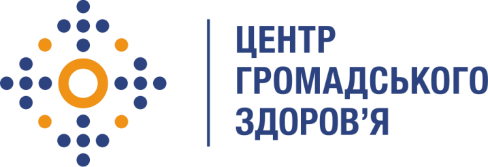 Державна установа 
«Центр громадського здоров’я Міністерства охорони здоров’я України» оголошує конкурс на відбір консультантів з розробки змісту дистанційного курсу на тему «Впровадження системи менеджменту якості в медичних лабораторіях згідно з ДСТУ ISO 15189:2015» в рамках проекту «Підтримка системи епідеміологічного нагляду за ВІЛ і системи управління/поліпшення якості лабораторій Міністерства охорони здоров’я України, покращення використання стратегічної інформації та розбудова потенціалу громадської охорони здоров’я в рамках Надзвичайної ініціативи Президента США з надання допомоги у боротьбі з ВІЛ/СНІД (PEPFAR), що впроваджується Державною установою «Центр громадського здоров’я Міністерства охорони здоров’я України»».Назва позиції: Консультант з розробки змісту дистанційного курсу «Впровадження системи менеджменту якості в медичних лабораторіях згідно з ДСТУ ISO 15189:2015» (2 особи)Рівень зайнятості: часткова.Інформація щодо установи:Головним завданнями Державної установи «Центр громадського здоров’я Міністерства охорони здоров’я України» (далі – Центр) є діяльність у сфері громадського здоров’я. Центр виконує лікувально-профілактичні, науково-практичні та організаційно-методичні функції у сфері охорони здоров’я з метою забезпечення якості лікування хворих на соціально небезпечні захворювання, зокрема ВІЛ/СНІД, туберкульоз, наркозалежність, вірусні гепатити тощо, попередження захворювань в контексті розбудови системи громадського здоров’я. Центр приймає участь в розробці регуляторної політики і взаємодіє з іншими міністерствами, науково-дослідними установами, міжнародними установами та громадськими організаціями, що працюють в сфері громадського здоров’я та протидії соціально небезпечним захворюванням.Завдання:Розробка змісту дистанційного курсу на тему «Впровадження системи менеджменту якості в медичних лабораторіях згідно з ДСТУ ISO 15189:2015» а саме: Розробка змісту програми курсу;Презентації відповідно до переліку тем курсу;Підготовка супровідних матеріалів для курсу;Зйомка у дистанційному курсі;Тести перевірки знань.Дистанційних курс повинен складатись з наступного переліку тем:Організація та імплементація ДСТУ ISO 15189:2015 в закладі охорони здоров’я: етапи впровадження в лабораторіях СУЯ; оцінка поточного стану лабораторій; можливості інформатизації процесу.Реалізація вимог до управління: сучасні принципи та основні моделі систем управління якістю; визначення відповідальності керівництва за систему управління якістю; основні принципи сучасних документів щодо менеджменту ризиків; створення системи документів СМЯ лабораторій; розробка договорів надання послуг; робота з невідповідностями, ризиками коригувальні та запобіжні заходи; управлення записами лабораторій; організація процесу внутрішніх аудитів; планування постійного поліпшування; проведення аналізу системи управління якістю керівництвом. Реалізація вимог до технічної компетентності: система менеджменту персоналу; приміщення та умови навколишнього середовища; обладнання і реагенти; сучасне визначення етапів лабораторного дослідження.Преаналітичний етап: інструменти забезпечення якості преаналітичного етапу.Забезпечення якості на аналітичному етапі: документування методик лабораторних досліджень; основні методологічні поняття; цілі якості і аналітичні специфікації; оцінка методів; огляд протоколів валідації методів; верифікація кількісних та якісних методів; статистичний контроль якості; планування якості; проведення статистичного контролю якості; зовнішня оцінка якості.Постаналітичний етап: рекомендації по організації інтерпретуючих коментарів; управління інформацією; конфіденційність; вимоги до лабораторних інформаційних систем.Акредитація лабораторії: процес; права та обов’язки акредитованих лабораторій; післяакредитаційних аудит.Додатки та робочі інструменти: шаблони, настанови, бібліографія.Вимоги до професійної компетентності:Досвід роботи у сфері громадського здоров’я не менше 3 років;Досвід публічних виступів, підготовки презентацій;Знання українських та міжнародних керівництв, нормативних документів за тематикою дистанційного курсу;Знання ділової української мови.Резюме мають бути надіслані електронною поштою на електронну адресу: vacancies@phc.org.ua. В темі листа, будь ласка, зазначте: «225 - 2021 «Впровадження системи менеджменту якості в медичних лабораторіях згідно з ДСТУ ISO 15189:2015»Термін подання документів – до 24  червня 2021 року, реєстрація документів завершується о 18:00.За результатами відбору резюме успішні кандидати будуть запрошені до участі у співбесіді. За результатами конкурсу буде відібрано 3 консультанти. У зв’язку з великою кількістю заявок, ми будемо контактувати лише з кандидатами, запрошеними на співбесіду. Умови завдання та контракту можуть бути докладніше обговорені під час співбесіди.Державна установа «Центр громадського здоров’я Міністерства охорони здоров’я України»  залишає за собою право повторно розмістити оголошення про вакансію, скасувати конкурс на заміщення вакансії, запропонувати посаду зі зміненими обов’язками чи з іншою тривалістю контракту.